Dzhos VitaliyExperience:Position applied for: Chief EngineerDate of birth: 07.07.1972 (age: 45)Citizenship: UkraineResidence permit in Ukraine: NoCountry of residence: UkraineCity of residence: OdessaContact Tel. No: +38 (048) 785-09-88 / +38 (067) 486-29-50E-Mail: vvdzhos@te.net.uaU.S. visa: NoE.U. visa: NoUkrainian biometric international passport: Not specifiedDate available from: 14.12.2014English knowledge: GoodMinimum salary: 11500 $ per monthPositionFrom / ToVessel nameVessel typeDWTMEBHPFlagShipownerCrewingChief Engineer01.04.2013-01.07.2013Cape EgmontChemical Tanker12761MAN B&W6935MarshallColumbiaColumbia Ukraune LTDChief Engineer20.06.2012-20.10.2012Lisa EssbergerChemical Tanker8643MAN B&W5845MarshallColumbiaColumbia Ukraune LTDChief Engineer20.12.2011-24.03.2012Lisa EssbergerChemical Tanker8643MAN B&W5845MarshallColumbiaColumbia Ukraine LTDChief Engineer15.07.2011-02.10.2011Wilhelmine EssbergerChemical Tanker8657MAN B&W5845MarshallEssberger GmbHColumbia Ukraine LTDChief Engineer25.01.2011-27.04.2011UCT ULLISChemical Tanker8657MAN B&W5845MarshallUnited Chemica Transport GmbHColumbia Ukraine LTD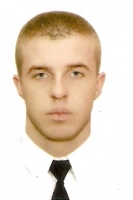 